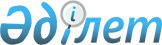 О признании утратившим силу решения маслихата от 30 апреля 2014 года № 166 "Об утверждении регламента Сарыкольского районного маслихата"Решение маслихата Сарыкольского района Костанайской области от 31 марта 2017 года № 85. Зарегистрировано Департаментом юстиции Костанайской области 17 апреля 2017 года № 7000
      В соответствии с Законом Республики Казахстан от 6 апреля 2016 года "О правовых актах" Сарыкольский районный маслихат РЕШИЛ:
      1. Признать утратившим силу решение маслихата от 30 апреля 2014 года № 166 "Об утверждении регламента Сарыкольского районного маслихата" (зарегистрировано в Реестре государственной регистрации нормативных правовых актов за № 4814, опубликовано 26 июня 2014 года в газете "Сарыкөл").
      2. Настоящее решение вводится в действие по истечении десяти календарных дней после дня его первого официального опубликования.
					© 2012. РГП на ПХВ «Институт законодательства и правовой информации Республики Казахстан» Министерства юстиции Республики Казахстан
				
      Председатель очередной сессии

А. Мусатова

      Секретарь районного маслихата

К. Базарбаева
